             В связи с повышением круглосуточной температуры до плюсовых значений и началом активного таяния снега и льда, в целях обеспечения безопасности людей, охраны их жизни и здоровья на водных объектах в весенний период 2022года, руководствуясь Федеральными законами № 68-ФЗ от 21.12.1994 г. «О защите населения и территорий от чрезвычайных ситуаций природного и техногенного характера», № 131-ФЗ от 06.10.2003 г.  «Об общих принципах организации местного самоуправления в Российской Федерации», Постановлением Липецкого областного Совета депутатов от 21.06.2007 г. № 305-пс «О Правилах охраны жизни людей на водных объектах Липецкой области», письма ГУ МЧС России по Липецкой области от 19.03.2021 года №ИВ-138-1905, Уставом Добровского муниципального района администрация муниципального районаПОСТАНОВЛЯЕТ:                                                                                        1. Рекомендовать главам администраций  сельских поселений Добровского муниципального района:1.1.  Провести месячник безопасности на водных объектах. 1.2.  Разработать нормативные правовые акты о запрете выхода на лед и по обеспечению безопасности людей на водных объектах в весенний период 2022 года.1.3. При выявлении ледовых переправ (пеших переходов), в этих местах разместить аншлаги с информацией о запрете перехода людей по льду и выезда автотранспорта. В местах массового выхода людей на лед организовать временные спасательные посты, обустроить места для размещения первичных (простейших) средств спасения.1.4. Принять участие в проведение совместных патрулирований с подразделениями контрольно-надзорной деятельности центра ГИМС ГУ МЧС России по Липецкой области и в работе административной комиссии администрации муниципального района.2.  Главам сельских поселений, юридическим и физическим лицам, независимо от форм собственности, за которыми закреплены водные объекты, запретить повсеместно выход людей и выезд любых транспортных средств на лед водоемов с 23.03.2022 года. 3.  Начальнику отделу образования администрации муниципального района Ярцевой С.М.:3.1. Организовать в общеобразовательных учреждениях информационные уроки по правилам безопасности на водоемах в весенний период.4. Главному редактору газеты «Знамя Октября» Мячину В.Б. обеспечить систематическое информирование населения по профилактике несчастных случаев на водоемах в весенний период.       5. Контроль за выполнением настоящего постановления возложить на заместителя главы  администрации - начальника отдела сельского хозяйства и развития кооперации   Добровского муниципального района  Гладышева С.С..Глава администрации Добровского муниципального района                                                                            А.А.ПоповМищенко В.А8(47463) 2-17-41       Внесено:       Начальник отдела МР и ГЗ                                                               В.А. Мищенко        Согласовано:       Заместитель главы - начальник отдела       сельского хозяйства и развития       кооперации администрации          Добровского муниципального района                                               С.С. Гладышев       Начальник отдела организационно-контрольной       кадровой и правовой работы                                                           А.Н. Сутормин          Расчет рассылки: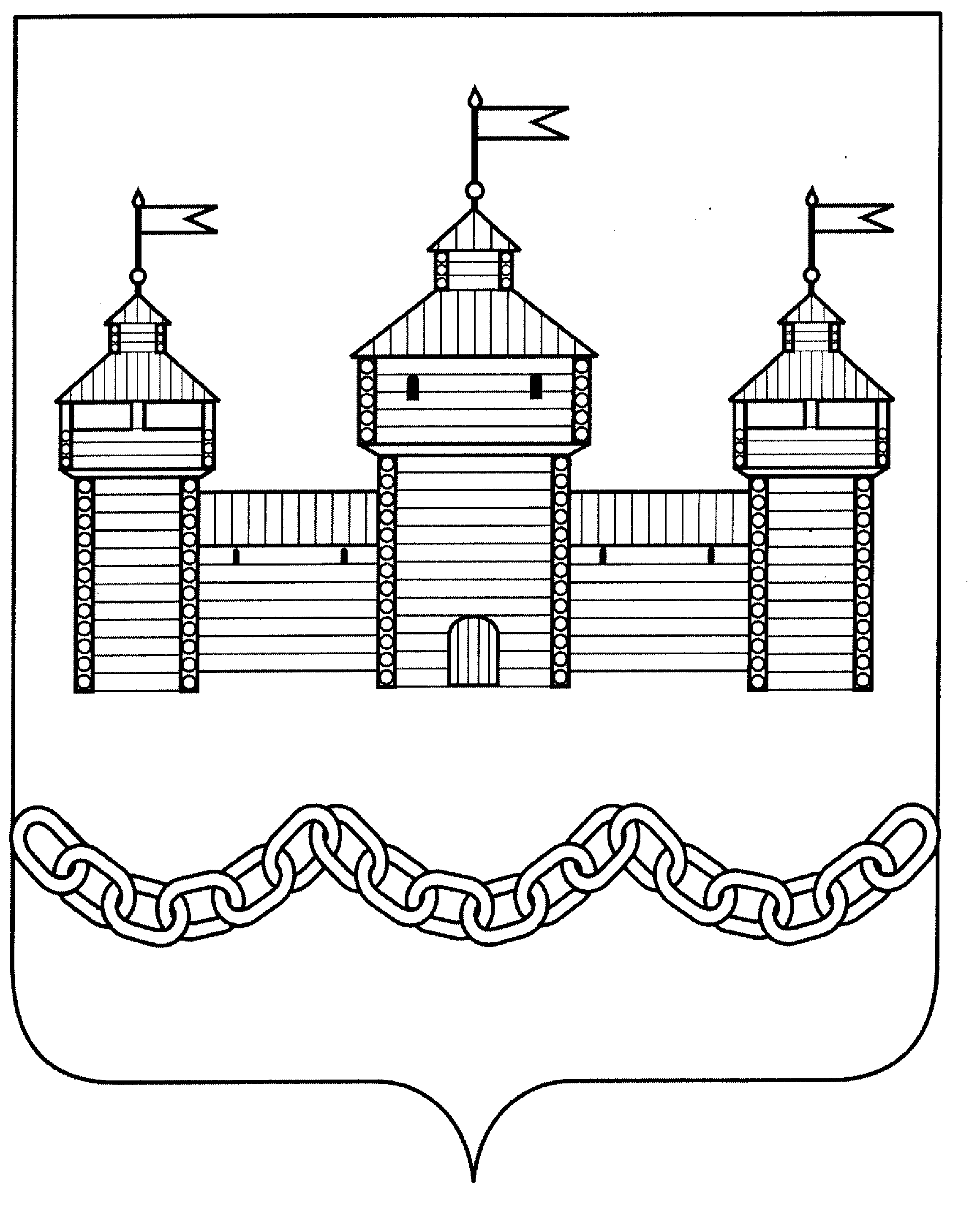 ПОСТАНОВЛЕНИЕАДМИНИСТРАЦИИ ДОБРОВСКОГО МУНИЦИПАЛЬНОГО РАЙОНАПОСТАНОВЛЕНИЕАДМИНИСТРАЦИИ ДОБРОВСКОГО МУНИЦИПАЛЬНОГО РАЙОНАПОСТАНОВЛЕНИЕАДМИНИСТРАЦИИ ДОБРОВСКОГО МУНИЦИПАЛЬНОГО РАЙОНАПОСТАНОВЛЕНИЕАДМИНИСТРАЦИИ ДОБРОВСКОГО МУНИЦИПАЛЬНОГО РАЙОНА21.03.2022г. с. Доброе№ 201О запрете выхода граждан на ледовые покрытия водных объектов расположенных на территории Добровского муниципального района в весенний период 2022 года 1Отдел МР и ГЗ12Отдел образования13Главы сельских поселений по электронной почте173ЕДДС1524 ПСЧ16начальникам пожарных постов  5,31.3937Редактору газеты «Знамя октября»1